УПРАВЛЕНИЕ ОБРАЗОВАНИЯ АДМИНИСТРАЦИИ ГОРОДА МАКЕЕВКИ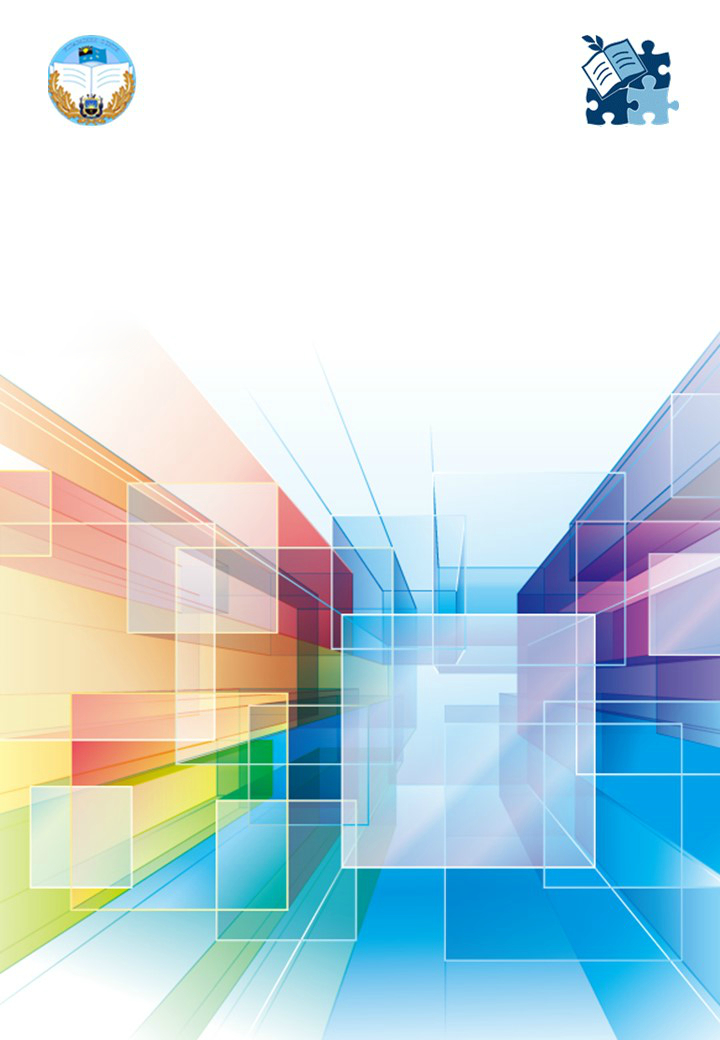 МЕТОДИЧЕСКИЙ ЦЕНТРПОЛНОЕ НАЗВАНИЕ ОБРАЗОВАТЕЛЬНОЙ ОРГАНИЗАЦИИМуниципальный  этап Республиканского смотра методических разработок спортивно-массовых мероприятий патриотической направленности Номинация  «Лучшая методическая разработка»ТЕМАСценарий спортивного военно-патриотического конкурса«А ну – ка, парни!», посвящённого Дню защитника ОтечестваТкачук Светлана Леонидовнаучитель физической культурыСодержаниеПояснительная записка.Сценарий спортивного военно-патриотического конкурса «А ну – ка, парни!», посвящённого Дню защитника Отечества.Список использованной литературы.Пояснительная запискаАктуальность проблемы воспитания чувства  патриотизмав современной молодежной среде.Тема патриотизма касается каждого гражданина и во многом связана с политической ситуацией в нашей стране.От чувства патриотизма зависит:отношение человека к себе и обществу, своей стране;вклад конкретной личности в науку, искусство, безопасность и множество других областей социальной жизни человека;состояние и сохранение исторической памяти, архитектурного богатства и экологии.Основными задачами патриотического воспитания являются:Воспитание чувства патриотизма.Формирование у подрастающего поколения верности родине.Готовность к службе Отечеству и его защите.Передача и развитие лучших традиций воинства.Физическое развитие молодежи и детей.Формирование здорового образа жизни.Сценарий спортивного военно-патриотического конкурса«А ну – ка, парни!»,Посвящённый Дню защитника ОтечестваЗвучит музыка  из песни В. Баснера и М.Матусовского"С чего начинается Родина…"С чего начинается Родина?
С картинки в твоём букваре.
С хороших и верных товарищей,
Живущих в соседнем дворе.
А может, она начинается
Со стука вагонных колёс
И с клятвы, которую в юности
Ты ей в своём сердце принёс?
С чего начинается Родина…Команды входят в спортивный зал.Ведущий 1Холмы, перелески,
Луга и поля — 
Родная, зелёная
Наша земля. 
Земля, где я сделал
Свой первый шажок,
Где вышел когда-то
К развилке дорог.
И понял, что это
Раздолье полей — 
Частица великой
Отчизны моей.
(Г. Ладонщиков)Ведущий 2Знаменная группа вносит флаг Донецкой Народной Республики.Звучит гимн Донецкой Народной Республики.Ведущий 1. Здравствуйте, уважаемые гости, участники и  зрители! Сегодня мы проводим спортивного военно-патриотический конкурс «А ну – ка, парни!»,посвященный Дню защитника Отечества.Право открыть мероприятие, предоставляется директору Муниципального общеобразовательного учреждения «ОСНОВНАЯ ШКОЛА  № 17 города МАКЕЕВКИ» Дембицкой Наталье Николаевне.Ведущий 2. Результаты соревнований будет оценивать судейская бригада в составе:1._______________________________________________________________2.________________________________________________________________3. ______________________________________________________________4. _______________________________________________________________Ведущий 1.Мужчины, сегодня ваш истинный праздник.
Желаем опорой, защитой нам быть.
Пусть каждый готов будет подвиг отважный
На благо страны и семьи совершить.
Ведущий 2. Конкурс №1 Приветствие (форма, название команды, девиз)Ведущий 1.
Желаем вам мужества, силы, удачи,
Всегда и во всём компромисс находить.
Защитник отечества — гордое звание,
Желаем его на всю жизнь сохранить!Ведущий 2. Конкурс №2Строевая  подготовка (выполнение команд)Ведущий 1.С праздником мужества, с праздником чести,
С праздником силы поздравить хотим.
Будьте вы сильными, будьте вы смелыми,
Праздник февральский — для вас, для мужчин.***Номер художественной самодеятельности танец: « Морячка»***Ведущий 2. Конкурс № 3Силовая подготовка (подтягивание на перекладине)Ведущий 1.Смелые, честные, даже отважные,
Умные, добрые, сердцем бесстрашные.
С женщиной — нежные, в деле — серьезные,
Все по плечу вам задания сложные.Ведущий 2. Конкурс № 4Наряд по кухне (чистка картофеля на скорость и качество)Ведущий 1.Героям, защитникам, просто любимым,
Родным, обожаемым, неповторимым
Желаем здоровья, любви, вдохновения,
К делам приступать каждый раз с увлечением.
***Показательное выступление по виду спорта «Дзю-до»***Ведущий 2. Конкурс № 5Медицинская подготовка  (оказание помощи пострадавшему)Ведущий 1.
В семье быть главою, плечом и опорой,
Забыть про невзгоды, печали и ссоры.
Любить эту жизнь и за счастье бороться!
Вам легкой дороги и теплого солнца!
Ведущий 2. Конкурс № 6Интеллектуальный конкурс капитанов (собрать на скорость картинку на  военную тематику)Ведущий 1.Желаем светлых благ героям нашим,
Вы — лучший яркий мужества пример!
Здоровья вам, успехов и бесстрашия,
Побед в любой из всех возможных сфер. ***Номер художественной самодеятельности: песня « Идет солдат по городу»***Ведущий 2. Конкурс № 7Полоса препятствий (Прыжки в мешке, ДАРЦ, введения баскетбольного мяча, прыжки на скакалке)Ведущий 1.Дорогие защитники наши,
Наши братья, друзья и отцы,
Поздравляем вас с праздником вашим,
Настоящие вы молодцы.
Ведущий 2. Конкурс № 8Перетягивание каната.Ведущий 1.Будьте сильными, храбрыми, умными
И стремитесь всё время вперед.
Пусть дела ваши будут разумными,
И пусть в ваших делах вам везет.Ведущий 2. Конкурс № 9Конкурс болельщиков (речовка, плакат,  8-человек болельщиков)Ведущий 1.Вы, мужчины, наша гордость,
Наша сила, мощь и стать.
В День защитника хотим мы
Вам от сердца пожелать

Стратегических решений
И надежных вам тылов,
Лишь побед без поражений,
Дома чтоб ждала любовь.

Дух — чтоб сильный, тело — крепко,
Друг — чтоб верный на века.
Мира над страной любимой,
В сердце — счастья огонька.
Звучат фанфары. Награждения победителей.Список использованной литературыПримерная основная образовательная программа по учебному предмету «Начальная военная подготовка /
Медико-санитарная подготовка. 10-11 кл.» / сост. Дорохов А.В., Мамченко С.В., Михайлюк С.И., Мороз Ю.Б. –
2-е изд. перераб., дополн. – ГОУ ДПО «ДонРИДПО» – Донецк: Истоки, 2019. – 46 с.https://ipleer.com/song/7580793/Muzyka_V._Basner_Slova_M._Matusovskij_-_S_chego_nachinaetsya_Rodina/https://rustih.ru/search/?q=Холмы%2C%20перелески%2Chttp://pozdravok.ru/pozdravleniya/prazdniki/den-zashchitnikov-otechestva/2.htm